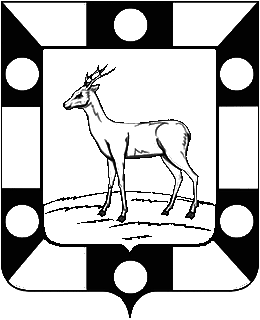 АДМИНИСТРАЦИЯ ГОРОДСКОГО ПОСЕЛЕНИЯ ПЕТРА ДУБРАВА МУНИЦИПАЛЬНОГО РАЙОНА ВОЛЖСКИЙ САМАРСКОЙ ОБЛАСТИРАСПОРЯЖЕНИЕот  01.11.2022  № 28Об утверждении Перечня нормативных правовых актов, содержащих обязательные требования, оценка соблюдения которых  является предметом муниципального  контроля в сфере благоустройства на территории городского поселения Петра Дубрава муниципального района Волжский Самарской области           В соответствии с Федеральным законом  от 31.07.2020 № 248-ФЗ «О  государственном контроле (надзоре) и муниципальном контроле в Российской Федерации»,  Федеральным Законом от 31.07.2020 № 247-ФЗ «Об обязательных требованиях в Российской Федерации», решением Собрания Представителей городского муниципального района Волжский     № 53 от 29.09.2021 «Об утверждении Порядка установления и оценки применения, содержащихся в муниципальных нормативных правовых актах обязательных требований», Уставом городского поселения Петра Дубрава муниципального района Волжский Самарской области:Утвердить Перечень нормативных правовых актов, содержащих обязательные требования, оценка соблюдения которых является предметом муниципального контроля на территории городского поселения Петра Дубрава муниципального района Волжский Самарской области согласно Приложению 1.           2. Опубликовать настоящее распоряжение на официальном сайте в информационно-коммуникационной сети «Интернет».              3. Настоящее Распоряжение вступает в силу со дня его официального опубликования. 4. Контроль за исполнением настоящего Распоряжения возложить на заместителя Главы поселения Чернышова Г.В.Глава городского поселенияПетра Дубрава                                                                         В.А.КрашенинниковЧетнышов  2261615Приложение №1 к распоряжению администрациигородского поселения Петра Дубрава муниципального района Волжский Самарской области№  28 от 01.11.2022Перечень нормативных правовых актов, содержащих обязательные требования, оценка соблюдения которых  является предметом муниципального  контроля в сфере благоустройства на территории городского поселения Петра Дубрава муниципального района Волжский Самарской области№Наименование вида нормативно правового акта, дата номер утверждения Реквизиты структурных единиц нормативного правового акта,  содержащих обязательные требованияОписание круга лиц, и (или) видов деятельности, и (или) перечня объектов, в отношении которых применяются обязательные требованияРеквизиты структурных единиц нормативных правовых актов, предусматривающих установление административной ответственности за несоблюдение обязательных требований (при их наличии)1Решение собрания представителей городского поселения Петра Дубрава муниципального района Волжский Самарской области «Об утверждении Положения о муниципальном  контроле в сфере благоустройства»№ 58 от 29.09.2021(с изменениями № 75 от 07.12.2021 № 86 от 21.01.2022 № 93 от 25.02.2022)Текст в полном объемеЮридические лица, индивидуальные предприниматели, Физические лицаКодекс Российской Федерации об административных правонарушениях" от 30.12.2001 N 195-ФЗ (ред. от 24.09.2022 )2Решение Собрания Представителей городского поселения Петра Дубрава муниципального района Волжский Самарской области от 24.12.2013 № 122 «Об утверждении Правил землепользования и застройки городского поселения Петра Дубрава муниципального района Волжский Самарской области»(ред. от 06.10.2021 № 62)Текст в полном объемеЮридические лица, индивидуальные предприниматели, Физические лицаКодекс Российской Федерации об административных правонарушениях" от 30.12.2001 N 195-ФЗ (ред. от 24.09.2022 )3Закон Самарской области от 13.06.2018 № 48-ГД «О порядке определения границ прилегающих территорий для целей благоустройства в Самарской области»Текст в полном объемеЮридические лица, индивидуальные предприниматели, Физические лицаКодекс Российской Федерации об административных правонарушениях" от 30.12.2001 N 195-ФЗ (ред. от 24.09.2022 )4Федеральный закон от 6 октября 2003 г. N 131-ФЗ"Об общих принципах организации местного самоуправления в Российской Федерации"Текст в полном объемеЮридические лица, индивидуальные предприниматели, Физические лицаКодекс Российской Федерации об административных правонарушениях" от 30.12.2001 N 195-ФЗ (ред. от 24.09.2022 )5Федеральный закон от 31 июля 2020 г. N 248-ФЗ
"О государственном контроле (надзоре) и муниципальном контроле в Российской Федерации"Текст в полном объемеЮридические лица, индивидуальные предприниматели, Физические лицаКодекс Российской Федерации об административных правонарушениях" от 30.12.2001 N 195-ФЗ (ред. от 24.09.2022 )